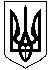 ГАЛИЦИНІВСЬКА  СІЛЬСЬКА РАДАВІТОВСЬКОГО  РАЙОНУ МИКОЛАЇВСЬКОЇ  ОБЛАСТІ    Р І Ш Е Н Н Я Від 15 липня  2021 року № 2                                      ІХ  сесія VІІІ скликанняс. Галицинове Про встановлення місцевих податків і зборів на території Галицинівської сільської ради на 2022 рік 	З метою підвищення фінансової спроможності сільської ради та забезпечення всебічного розвитку територіальної громади, впорядкування місцевих податків та зборів на території сільської ради та контролю за повнотою сплати податку, відповідно до статей  7, 10, 12, 265, 266, 267, 268 1 , 269-289,291-297  Податкового кодексу України, керуючись пунктом 24 частини першої статті 26, статтею 69 Закону України “ Про місцеве самоврядування в Україні ”, сільська  радаВИРІШИЛА:Встановити з 01.01.2022 року на території Галицинівської сільської  ради місцеві податки і збори згідно переліку:Податок на майно, який складається з:Податок на нерухоме майно відмінне від земельної ділянки, визначивши його елементи згідно додатку № 1;Транспортний податок, визначивши його елементи згідно додатку № 2;Земельний податок, визначивши його елементи згідно додатку №3;Орендна плата за земельні ділянки згідно додатку №4;Єдиний податок для суб’єктів господарювання, які застосовують спрощену систему оподаткування, обліку та звітності, встановивши його елементи  та ставки  згідно додатку № 5;Частини чистого прибутку (доходу) для підприємств комунальної власності Галицинівської сільської ради, яка підлягає зарахуванню до місцевого бюджету додаток №6;Акцизний податок, визначивши його елементи згідно додатку №7.Затвердити на території  Галицинівської сільської ради:Ставки податку на нерухоме майно, відмінне від земельної ділянки згідно додатку 1.1 та пільги з податку згідно додатку 1.2;Ставки земельного податку згідно додатку 3.1 та пільги з податку згідно додатку 3.2;Ставки орендної плати за земельні ділянки згідно додатку 4.1;Ставки єдиного податку для першої групи платників єдиного податку згідно додатку 5.1;Ставки єдиного податку для другої групи платників єдиного податку згідно додатку 5.2.Питання,  не врегульовані даним рішенням, регулюються Податковим кодексом України.Встановити, що місцеві податки та збори, встановлені цим рішенням, вводяться в дію з 01 січня 2022 року.Направити копію цього  рішення  з додатками  до ГУ ДПС у Миколаївській області  у паперовій   та  електронній формах для здійснення контролю за нарахуванням та сплатою до бюджету Галицинівської сільської ради  місцевих податків та зборів у десятиденний строк  з дня прийняття, але не пізніше 25 липня поточного року.Дане рішення оприлюднити у відповідності до вимог чинного законодавства в засобах масової інформації та на офіційному веб - сайті Галицинівської сільської  ради.Контроль за виконанням цього рішення покласти на постійну комісію з питань фінансів,  бюджету, планування, соціально-економічного розвитку, інвестицій та житлово-комунального господарства.                      Сільський голова                           І. НАЗАР                                             Додаток №1до рішення  ІХ сесії                                                                                                                       VІІІ скликання сільської ради           від 15.07.2021 року №2Елементи податку на  нерухоме  майно, відмінне  від земельної ділянкиПлатники податку	Платники податку визначаються пунктом 266.1 статті 266 Податкового кодексу України. 	Об’єкт оподаткування	Об’єкт оподаткування визначається відповідно до  пункту 266.2 статті    266 Податкового кодексу України.База оподаткування	База оподаткування визначається пунктом 266.3 статті 266 Податкового кодексу України.Пільги із сплати податкуПільги для фізичних та юридичних осіб визначаються відповідно до пункту 266.4 статті 266 Податкового кодексу України. Ставка податкуСтавки податку для об’єктів житлової та/або нежитлової нерухомості, що перебувають у власності фізичних та юридичних осіб, встановлюються за рішенням сільської, у розмірі що не перевищує 1,5 відсотка розміру  мінімальної заробітної плати, встановленої законом на 1 січня звітного (податкового) року, за 1 квадратний метр бази оподаткування визначається пунктом 266.5 статті 266 Податкового кодексу України.Податковий періодПодатковий  період  встановлюється відповідно до пункту 266.6 статті 266 Податкового кодексу України.Порядок обчислення суми податку	Порядок обчислення податку встановлюється відповідно до пунктів 266.7.1, 266.7.11 , 266.7.2 – 266.7.5 пункту 266.7 та пункту 266.8 статті 266 Податкового кодексу України.Порядок сплати податку	Порядок сплати податку визначається відповідно до пункту 266.9 статті 266 Податкового кодексу України.Строки сплати податкуСтрок сплати податку визначається відповідно до пункту 266.10 статті 266 Податкового кодексу України.додаток 1.2
до рішення про встановлення місцевих податків і зборів  на території Галицинівської  сільської ради на 2022 рікПЕРЕЛІК
пільг для фізичних та юридичних осіб, наданих відповідно до пункту 266.4 статті 266 Податкового кодексу України, із сплати податку на нерухоме майно, відмінне від земельної ділянки1Пільги встановлюються на 2022 рік та вводяться в дію
 з  01.01. 2022 року.Адміністративно-територіальні одиниці або населені пункти, або території об’єднаних територіальних громад, на які поширюється дія рішення ради:                                                                                                                                   Додаток №2до рішення  ІХ сесії                                                                                                                       VІІІ скликання сільської ради           від 15.07.2021 року №2Елементи транспортного податку	1. Платники податку	Платники податку визначені пунктом 267.1. статті 267 Податкового кодексу України.	2. Об’єкт оподаткування	 Об’єктом оподаткування визначено пунктом 267.2. статті 267 Податкового кодексу України. 	3. База оподаткування	Базу оподаткування визначено пунктом 267.3. статті 267 Податкового кодексу України. 	4. Ставка податку	Ставка податку визначена пунктом 267.4. статті 267 Податкового кодексу України.	5. Порядок обчислення податку	Порядок обчислення встановлюється відповідно до пунктів 267.5 – 267.8 статті 267 Податкового кодексу України. 	6. Податковий період	Податковий  період  встановлюється відповідно до пункту 267.5 статті 267 Податкового кодексу України.	7.Строк та порядок сплати податку	Строк сплати податку визначається відповідно до пункту 267.8 статті 267 Податкового кодексу України.	Порядок сплати податку визначається відповідно до пункту 267.7 статті 267 Податкового кодексу України. 	8. Строк та порядок подання звітності про обчислення і сплату податку	Строк та порядок подання звітності про обчислення і сплату податку визначено пунктами 267.5 – 267.8 статті 267 Податкового кодексу України.                                                                                                                                   Додаток №3до рішення  ІХ сесії                                                                                                                       VІІІ скликання сільської ради           від 15.07.2021 року №2Елементи плати за землю.	1.Платники  податку 	Платників  земельного податку визначено  статтею 269 Податкового кодексу України.	2.Об’єкт оподаткування	Об’єкти оподаткування земельним податком визначено статтею 270, 273 Податкового кодексу України.	3. База оподаткування	Базу оподаткування земельним податком, визначено статті  271 Податкового кодексу України.	4.Ставка податку	Ставки земельного податку визначено статтею 274, 277 Податкового кодексу України.          5. Пільги зі сплати земельного податку.Пільги щодо сплати земельного податок для фізичних та юридичних осіб визначено відповідно до статей 281, 282 Податкового кодексу України.Земельні ділянки, які не підлягають оподаткуванню земельним податком визначено статтею 283 Податкового кодексу України. 	6.Порядок обчислення податку	Порядок обчислення податку встановлюється відповідно до статей 273, 281-284, 286, 287, 289 Податкового кодексу України.	7.Податковий період	Податковий  період  встановлюється відповідно до статті 285 Податкового кодексу України.	8.Строк та порядок сплати податку	Строк  та порядок сплати податку визначаються відповідно до статей 286,  287 Податкового кодексу України.Додаток 3.2
до рішення про встановлення місцевих податків і зборів  на території Галицинівської  сільської ради на 2022 рікПЕРЕЛІК
пільг для фізичних та юридичних осіб, наданих 
відповідно до статей 281,282, 283  Податкового 
кодексу України, із сплати земельного податку1
Пільги встановлюються на 2021 рік та вводяться в дію
 з 01 січня 2022 року.Адміністративно-територіальні одиниці або населені пункти, або території об’єднаних територіальних громад, на які поширюється дія рішення ради:1 Пільги визначаються з урахуванням норм підпункту 12.3.7 пункту 12.3 статті 12, пункту 30.2 статті 30, статей 281 і 282 283 Податкового кодексу України. У разі встановлення пільг, відмінних на територіях різних населених пунктів адміністративно-територіальної одиниці, за кожним населеним пунктом пільги затверджуються окремо.Додаток №4до рішення  ІХ сесії                                                                                                                       VІІІ скликання сільської ради           від 15.07.2021 року №2 ПОЛОЖЕННЯ про оренду та порядок розрахунку орендної плати за земельні ділянки у населених пунктах на території Галицинівської  ради І. Загальні положення1.1. Положення розроблене відповідно до Конституції України, Земельного, Податкового, Господарського, Цивільного, Бюджетного кодексів України, законів України  «Про  оренду землі», «Про місцеве самоврядування в Україні», постанов Кабінету Міністрів України від 03.03.2004 № 220 «Про затвердження Типового договору оренди землі», від 13.12.2006 № 1724 «Деякі питання оренди землі», інших нормативно-правових актів з питань регулювання земельних відносин в Україні.1.2. Положення регулює:1.2.1. організаційні відносини, пов’язані з наданням в оренду земельних ділянок в межах територій Галицинівської сільської  ради;1.2.2. правові відносини між орендодавцем та орендарями по використанню земельних ділянок;1.2.3. порядок розрахунку орендної плати, укладання, реєстрації, внесення змін, припинення дії, розірвання, поновлення договорів оренди землі та суборенди земельних ділянок.ІІ. Терміни та визначення2.1. У цьому Положенні наведені терміни застосовуються у такому значенні:
         Оренда землі - це засноване на договорі строкове платне володіння і користування земельної ділянкою, необхідною орендареві для проведення підприємницької та інших видів діяльності.         Об’єктами оренди є  земельні ділянки, що перебувають у власності Галицинівської сільської ради.         Орендодавець – Галицинівська сільська  рада в особі Галицинівського сільського  голови.         Орендарями земельних ділянок є  юридичні або фізичні особи, яким на підставі договору оренди належить право володіння і користування земельної ділянкою.         Орендарями земельних ділянок можуть бути:         а) сільські, селищні, міські, обласні ради, у межах повноважень, визначених законом;          б) громадяни і юридичні особи України;         в) іноземці та особи без громадянства, іноземні юридичні особи, міжнародні об'єднання та організації, а також іноземні держави.          Земельна ділянка – частина земної поверхні з установленими межами, певним місцем розташування, цільовим (господарським) призначенням та з визначеними щодо неї правами.         Договір оренди землі - це строкове платне володіння і користування земельною ділянкою, необхідною орендареві для провадження підприємницької та іншої діяльності, та зобов’язання орендаря щодо використання земельної ділянки відповідно до умов договору та вимог земельного законодавства. Строк дії договору оренди землі визначається за згодою сторін, але не може перевищувати 50 років.           Договір суборенди – договір про передачу орендарем земельної ділянки в оренду третій особі за попередженням орендодавця.          Витяг про нормативну грошову оцінку земельної ділянки – вартість земельної ділянки в межах території Галицинівської сільської  ради, визначається суб’єктами оціночної діяльності у сфері оцінки земель.           Орендна плата за землю - це обов’язковий платіж, який орендар вносить орендодавцеві за користування земельною ділянкою згідно з договором оренди землі.           Розмір, умови і строки внесення орендної плати за землю встановлюються відповідно до Податкового кодексу України).           Обчислення розміру орендної плати за землю здійснюється з урахуванням індексів інфляції, якщо інше не передбачено договором оренди.          У разі визнання у судовому порядку договору оренди землі недійсним, отримана орендодавцем орендна плата за фактичний строк оренди землі не повертається.           Ставка орендної плати – плата за користування земельною ділянкою, визначена у відсотках від нормативної грошової оцінки відповідно до цього Положення та рішень Галицинівської сільської  ради.         Податок - це обов'язковий, безумовний платіж до бюджету Галицинівської сільської  ради, що справляється з платників податку відповідно до Податкового кодексу.         Збір (плата, внесок) - це обов'язковий платіж до Галицинівської сільської  ради, що справляється з платників зборів, з умовою отримання ними спеціальної вигоди.           Ставка податку – законодавчо визначений річний розмір податкових нарахувань (плати) за одиницю площі оподаткованої земельної ділянки.          2.2. Орендодавцем земельних ділянок за цим Положенням виступає Галицинівська сільська  рада в особі  Галицинівського сільського голови на підставі делегованих йому повноважень.           2.3. Рішення про надання в оренду земельних ділянок приймає Галицинівська сільська рада в межах своїх повноважень, визначених Земельним кодексом, або за результатами аукціону.ІІІ. Укладання договору оренди землі та його реєстрація          3.1. Підставою для укладання договору оренди землі є прийняття рішення Галицинівської сільської  ради у порядку, передбаченому Земельним кодексом України, або за результатами аукціону. У разі набуття права оренди земельної ділянки на аукціоні підставою для укладання договору оренди є протокол аукціону. Порядок проведення аукціону та набуття права оренди земельної ділянки на аукціоні визначається відповідним Положенням, затвердженим рішенням Галицинівської сільської ради та чинним законодавством. Укладення договору оренди земельної ділянки може бути здійснено на підставі цивільно-правового договору або в порядку спадкування. При передачі земельних ділянок сільськогосподарського призначення для ведення товарного сільськогосподарського виробництва, фермерського господарства, особистого селянського господарства строк дії оренди землі визначається за згодою сторін, але не може бути меншим як на сім років.           3.2. Договір оренди землі укладається у письмовій формі відповідно до технічної документації або проекту землеустрою. Договір набирає чинності з моменту укладення та державної реєстрації права оренди. Моментом укладення договору є дата його реєстрації в Галицинівській сільській раді. Передача об'єкта оренди орендареві здійснюється орендодавцем у строки та на умовах, що визначені у договорі оренди землі, за актом приймання-передачі.          3.3. Функціональне використання земельної ділянки не може змінюватися протягом терміну дії договору оренди.          3.4. Відповідальним за складанням проекту договору оренди земельної ділянки, його реєстрацію є відділ земельних відносин Галицинівської сільської ради.           3.5. Права та обов’язки орендодавця та орендарів визначаються договором оренди землі та цим Положенням.           3.6. Реєстрація договору оренди землі здійснюється відповідно до чинного законодавства.ІV. Порядок розрахунку орендної плати за земельні ділянки          4.1. Підставою для нарахування орендної плати за земельну ділянку є договір оренди такої земельної ділянки.          4.2. Розмір, умови і строки орендної плати за землю встановлюється за рішенням Галицинівської сільської ради.         4.3. Розмір орендної плати за земельну ділянку встановлюється відповідно до її функціонального використання у розрізі економіко-планувальних зон згідно з нормативною грошовою оцінкою землі та не залежить від наслідків господарської діяльності орендаря.         4.4. Підставою для визначення розміру орендної плати є це Положення та відповідний документ про нормативну грошову оцінку земельних ділянок, що розташовані в мажах території Галицинівської сільської ради, який надається 
відділом у районі Головного управління Держгеокадастру у Миколаївської  області за зверненням орендодавця чи орендаря.          4.5. Розрахунок річної орендної плати за земельну ділянку оформляється у вигляді додатку до договору оренди землі.          4.6. Відділ земельний відносин Галицинівської сільської ради  до 1 лютого поточного року подає до Вітовської державної податкової інспекції Очаківського управління Головного управління ДФС у Миколаївській області  переліки орендарів, з якими укладено договори оренди землі на поточний рік, та інформує Вітовську державну податкову інспекцію Очаківського управління Головного управління ДФС у Миколаївській області про укладення нових, внесення змін до існуючих договорів оренди землі та їх розірвання до 1 числа місяця, що настає за місяцем, у якому відбулися зазначені зміни.           4.7. Розмір орендної плати встановлюється у договорі оренди, але річна сума платежу:          - не може бути меншою 3 відсотків нормативної грошової оцінки;          - не може перевищувати 12 відсотків нормативної грошової оцінки.4.8. Пільгова ставка до земель, що зайняті поточним будівництвом та земель, виділених під майбутнє будівництво, застосовується до введення об’єкта в експлуатацію – але  не більше ніж до 1 року.         4.9. Плата за суборенду земельних ділянок не може перевищувати орендної плати.         4.10. Податковий період, порядок обчислення орендної плати, строк сплати та порядок її зарахування до бюджетів застосовується відповідно до вимог статей 285 - 287 Податкового кодексу.V. Ставки орендної плати за землю        5.1. Основні ставки орендної плати у відсотках від нормативної грошової оцінки землі визначено у додатку 1.1 «Ставки орендної плати за землю» до цього Положення.     VІ. Порядок справляння орендної плати за землю          6.1. Орендна плата за земельні ділянки справляється виключно у грошовій формі. Орендна плата за перший місяць нараховується залежно від кількості календарних днів місяця з дати укладання договору.         6.2. Внесення орендної плати на майбутній період оренди допускається на термін не більше одного року.         6.3. Річна орендна плата вноситься у терміни та у розмірах, які визначені договором оренди землі, до сільського бюджету та використовується згідно з чинним законодавством.         6.4. За несвоєчасну сплату орендної плати у строки, визначені договором оренди землі та цим Положенням, нараховується пеня з розрахунку 120 (ста двадцяти) відсотків річних облікової ставки Національного банку України, діючої на день виникнення боргу за кожний день прострочення.        6.5. Контроль за правильністю обчислення, справляння і стягнення орендної плати за земельні ділянки відділом земельних відносин Галицинівської сільської ради.VІІ. Внесення змін до договору оренди землі         7.1. Зміни до договору оренди землі здійснюються за взаємною згодою сторін шляхом укладання додаткових угод, які підписуються уповноваженими представниками орендодавця та орендаря. У разі недосягнення згоди щодо зміни умов договору оренди землі спір вирішується у судовому порядку.          7.2. Додаткові угоди не укладаються у випадку перерахунку орендної плати при зміні ставок земельного податку та ставок орендної плати відповідно до змін чинного законодавства. Перерахунок розміру орендної плати на поточний рік проводиться до 01 березня щорічно та здійснюється орендодавцем самостійно у вигляді Розрахунку (додаток 1 до Положення). Орендар повинен щороку до 15 березня звернутись до орендодавця за отриманням відповідного розрахунку на поточний рік.VІІІ. Припинення та розірвання договорів оренди землі         8.1. Договір оренди землі припиняється в разі:         - закінчення строку, на який його було укладено;         - викупу земельної ділянки для суспільних потреб та примусового відчуження земельної ділянки з мотивів суспільної необхідності в порядку, встановленому законом;        - поєднання в одній особі власника земельної ділянки та орендаря;        - смерті фізичної особи - орендаря, засудження його до позбавлення волі та відмови осіб, зазначених у статті 7 Закону України «Про оренду землі», від виконання укладеного договору оренди земельної ділянки;        - ліквідації юридичної особи - орендаря;        - відчуження права оренди земельної ділянки заставодержателем;        - набуття права власності на житловий будинок, будівлю або споруду, що розташовані на орендованій іншою особою земельній ділянці;        - припинення дії договору, укладеного в рамках державно-приватного партнерства (щодо договорів оренди землі, укладених у рамках такого партнерства).          8.2. Договір оренди землі припиняється також в інших випадках, передбачених законом та у випадках зазначених у договорі оренди землі.          8.3. Договір оренди землі може бути розірваний за згодою сторін. На вимогу однієї із сторін договір оренди може бути достроково розірваний за рішенням суду в порядку, встановленому законом. Розірвання договору оренди землі в односторонньому порядку не допускається, якщо інше не передбачено законом або цим договором.          8.4. У разі розірвання договору оренди землі з ініціативи орендаря орендодавець має право на отримання орендної плати на землях сільськогосподарського призначення за шість місяців, а на землях несільськогосподарського призначення – за рік, якщо протягом зазначеного періоду не надійшло пропозицій від інших осіб на укладення договору оренди цієї ж земельної ділянки на тих самих умовах за винятком випадків, коли розірвання договору було обумовлено невиконанням або неналежним виконанням орендодавцем договірних зобов’язань.         У разі розірвання договору оренди землі за погодженням сторін кожна сторона має право вимагати в іншої сторони відшкодування понесених збитків відповідно до закону. Перехід права власності на орендовану земельну ділянку до іншої особи, а також реорганізація юридичної особи - орендаря не є підставою для зміни умов або розірвання договору, якщо інше не передбачено договором оренди землі.           8.5. Договір оренди землі може бути припинений орендодавцем в односторонньому порядку у випадках, передбачених у договорі оренди землі.           8.6. Несплата орендної плати терміном більше 3-х місяців або самовільна зміна функції використання ділянки (її частини) є підставою для дострокового розірвання договору з ініціативи орендодавця з вимогою відшкодування втрат від недоотримання коштів сплатою орендарем штрафних санкцій, передбачених договором оренди.ІХ. Розірвання договору оренди земельної ділянки  комунальної власності у разі необхідності надання її для суспільних потреб9.1. Договір оренди земельної ділянки  комунальної власності може бути розірваний у разі прийняття рішення про використання земельної ділянки для розміщення об'єктів, визначених частиною першою статті 7 Закону України «Про відчуження земельних ділянок, інших об'єктів нерухомого майна, що на них розміщені, які перебувають у приватній власності, для суспільних потреб чи з мотивів суспільної необхідності».	У разі прийняття рішення про використання для суспільних потреб лише частини земельної ділянки може бути заявлена вимога про виділення такої частини в окрему земельну ділянку та розірвання договору оренди.9.2. Вимога про розірвання договору оренди, зазначена у частині другій вищевказаної статті, може бути пред'явлена органами місцевого самоврядування, уповноваженими надавати земельні ділянки для суспільних потреб відповідно до статті 122 Земельного кодексу України, а також однією із сторін цього договору.9.3. Розірвання договору оренди земельної ділянки допускається у разі, якщо об'єкти, які передбачається розмістити на земельній ділянці, неможливо розмістити на іншій земельній ділянці або якщо розміщення таких об'єктів на інших земельних ділянках завдасть значних матеріальних збитків або спричинить негативні екологічні наслідки для Галицинівської сільської ради.9.4. Розірвання договору оренди земельної ділянки, у разі прийняття рішення про надання її для суспільних потреб, здійснюється за умови повного відшкодування орендарю і третім особам збитків, спричинених цим, зокрема витрат, пов'язаних з виділенням частини земельної ділянки в окрему земельну ділянку та укладенням нового договору оренди.9.5. У разі недосягнення сторонами договору згоди щодо розірвання договору оренди землі спір вирішується в судовому порядку.9.6. У рішенні про використання земельної ділянки комунальної власності, яка перебуває в оренді, для суспільних потреб зазначаються:- площа, місцезнаходження земельної ділянки або її частини, кадастровий номер земельної ділянки (за наявності);- договори оренди землі, що підлягають розірванню;- суспільні потреби, для задоволення яких здійснюється розірвання договорів оренди землі;- особа, якій після розірвання договору оренди передається земельна ділянка для задоволення суспільних потреб, з визначенням умов такої передачі.Х. Повернення земельної ділянки10.1. Після припинення дії договору оренди землі орендар протягом 30 (тридцяти) календарних днів повертає орендодавцеві земельну ділянку у стані, не гіршому порівняно з тим, у якому він одержав її в оренду, про що укладається відповідний акт прийому - передачі. 10.2. Обов’язок по складанню акта прийому - передачі земельної ділянки покладається на сторону, яка передає земельну ділянку. У разі відсутності орендаря чи його небажання скласти відповідний акт, останній складається комісією, створеною орендодавцем.10.3. Інші умови повернення земельної ділянки визначаються договором оренди землі.ХІ. Наслідки припинення або розірвання договору оренди землі11.1.У разі припинення або розірвання договору оренди землі орендар зобов'язаний повернути орендодавцеві земельну ділянку на умовах, визначених договором. Орендар не має права утримувати земельну ділянку для задоволення своїх вимог до орендодавця.11.2. У разі невиконання орендарем обов'язку щодо умов повернення орендодавцеві земельної ділянки орендар зобов'язаний відшкодувати орендодавцю завдані збитки.ХІІ. Поновлення договору оренди землі12.1. По закінченню строку, на який було укладено договір оренди землі, орендар, який належно виконував обов'язки за умовами договору, має переважне право перед іншими особами на укладення договору оренди землі на новий строк (поновлення договору оренди землі).Орендар, який має намір скористатися переважним правом на укладення договору оренди землі на новий строк, зобов'язаний повідомити про це орендодавця до спливу строку договору оренди землі у строк, встановлений цим договором, але не пізніше ніж за місяць до спливу строку договору оренди землі. До листа-повідомлення про поновлення договору оренди землі орендар додає проект додаткової угоди. При поновленні договору оренди землі його умови можуть бути змінені за згодою сторін. У разі недосягнення домовленості щодо орендної плати та інших істотних умов договору переважне право орендаря на укладення договору оренди землі припиняється.12.2. Галицинівська сільська рада у місячний термін розглядає надісланий орендарем лист-повідомлення з проектом додаткової угоди, перевіряє його на відповідність вимогам закону, узгоджує з орендарем (за необхідності) істотні умови договору і, за відсутності заперечень, приймає рішення про поновлення договору оренди землі (щодо земель комунальної власності), укладає з орендарем додаткову угоду про поновлення договору оренди землі. За наявності заперечень орендодавця щодо поновлення договору оренди землі орендарю направляється лист-повідомлення про прийняте рішення.12.3. Голова Галицинівської сільської ради повноважений підписувати додаткову угоду до договору оренди землі щодо земельної ділянки. 12.4  Додаткова угода до договору оренди землі про його поновлення має бути укладена сторонами у місячний строк в обов'язковому порядку. Відмова, а також наявне зволікання в укладенні додаткової угоди до договору оренди землі може бути оскаржено в суді.У разі зміни межі або цільового призначення земельної ділянки поновлення договору оренди землі здійснюється у порядку одержання земельної ділянки на праві оренди.ХІІІ. Переважне право орендаря на отримання орендованої земельної ділянки у власність13.1. Орендар, який відповідно до закону може мати у власності орендовану земельну ділянку, має переважне право на придбання її у власність у разі продажу цієї земельної ділянки, за умови, що він сплачує ціну, за якою вона продається, а в разі продажу на аукціоні - якщо його пропозиція є рівною з пропозицією, яка є найбільшою із запропонованих учасниками аукціону.13.2. Галицинівська сільська рада зобов'язана повідомити в письмовій формі орендаря про намір продати земельну ділянку третій особі із зазначенням її ціни та інших умов, на яких вона продається.13.3. У разі відмови орендаря від свого переважного права на придбання орендованої земельної ділянки до нового власника такої земельної ділянки переходять права та обов'язки орендодавця за договором оренди цієї земельної ділянки.13.4. Не допускається продаж орендованих земельних ділянок без згоди на це орендаря.13.5. Орендар може придбати земельну ділянку, що перебуває в оренді, за умови згоди Галицинівської сільської ради на продаж цієї земельної ділянки.13.6. Перехід права власності на земельну ділянку визначається відповідно до чинного законодавства та умов договору оренди землі.ХVІ. Переважне право орендаря на отримання орендованої земельної ділянки у власність16.1. Орендар, який відповідно до закону може мати у власності орендовану земельну ділянку, має переважне право на придбання її у власність у разі продажу цієї земельної ділянки, за умови, що він сплачує ціну, за якою вона продається, а в разі продажу на аукціоні - якщо його пропозиція є рівною з пропозицією, яка є найбільшою із запропонованих учасниками аукціону.16.2. Галицинівська сільська рада зобов'язана повідомити в письмовій формі орендаря про намір продати земельну ділянку третій особі із зазначенням її ціни та інших умов, на яких вона продається.16.3. У разі відмови орендаря від свого переважного права на придбання орендованої земельної ділянки до нового власника такої земельної ділянки переходять права та обов'язки орендодавця за договором оренди цієї земельної ділянки.16.4. Не допускається відчуження орендованих земельних ділянок  комунальної власності без згоди на це орендаря.16.5. Орендар може придбати земельну ділянку, що перебуває в оренді, за умови згоди Галицинівської сільської ради на продаж цієї земельної ділянки.                                                                                                           Додаток №4.1Ставка орендної плати за земельні ділянки, які надані у користування на умовах оренди фізичним та юридичним особам в межах території Галицинівської сільської ради на 2022 рікСтавки орендної плати  встановлюються на 2022 рік та вводяться в дію
 з   01.01.2022 року.(розділ ІІ із змінами, внесеними згідно з наказом Міністерства
аграрної політики та продовольства України від 28.09.2012 р. N 587,
 наказом Міністерства регіонального розвитку, будівництва та
 житлово-комунального господарства України від 12.11.2015 р. N 287,
 наказом Міністерства аграрної політики та
 продовольства України від 23.05.2017 р. N 261)Додаток №5до рішення  ІХ сесії                                                                                                                       VІІІ скликання сільської ради           від 15.07.2021 року №2Елементи єдиного податку1. Платники  податкуПлатниками єдиного податку є фізичні особи - підприємці, які застосовують спрощену систему оподаткування, обліку та звітності,  та поділяються на такі групи платників єдиного податку:а) перша   група   -  фізичні  особи  -  підприємці,  які  не використовують працю найманих осіб, здійснюють виключно роздрібний продаж  товарів  з  торговельних  місць на ринках та/або провадять господарську діяльність з надання  побутових  послуг  населенню  і обсяг доходу   яких   протягом   календарного  року  не  перевищує 1 118 900 гривень;б) друга група - фізичні особи - підприємці, які  здійснюють господарську діяльність з надання послуг,  у тому числі побутових, платникам єдиного податку  та/або  населенню,  виробництво  та/або продаж товарів,  діяльність у сфері ресторанного господарства,  за умови, що протягом календарного року відповідають сукупності таких критеріїв:- не використовують працю найманих осіб або кількість осіб, які перебувають з ними у трудових відносинах, одночасно не перевищує 10 осіб;- обсяг доходу не перевищує  5 587 800 гривень.Дія цього підпункту не поширюється на фізичних осіб – підприємців, які надають посередницькі послуги з купівлі, продажу, оренди та оцінювання нерухомого майна (група 70.3' КВЕД ДК 009:2005), а також здійснюють діяльність  з виробництва, постачання, продажу (реалізації)ювелірних та  побутових виробів  з дорогоцінних металів, дорогоцінного каміння, дорогоцінного каміння  органогенного утворення та напівдорогоцінного каміння. Такі фізичні особи-підприємці належать виключно до третьої групи платників єдиного податку, якщо відповідають вимогам встановленим для третьої групи2.Ставка податку.         Встановити ставки для фізичних осіб - підприємців, зареєстрованих не території Первомайської ради, за один календарний місяць залежно від виду діяльності згідно національного класифікатора України, затвердженого наказом Держспоживстандарту України від 11.10.2010 № 457 із внесеними до нього змінами:-    для першої групи платників єдиного податку (фізичних осіб) 10 відсотків до розміру прожиткового мінімуму для працездатних осіб, встановленого законом на 01 січня податкового (звітного) року.- для другої групи платників єдиного податку (фізичних осіб)  20 відсотків до розміру мінімальної заробітної плати встановленої  законом на 01 січня податкового (звітного) року.3. Податковий  періодПодатковим (звітним) періодом  для платників єдиного податку першої та другої груп є календарний рік.4.Порядок нарахування та строки  сплати  єдиного податкуПлатники єдиного податку першої і другої груп сплачують єдиний податок шляхом здійснення авансового внеску не пізніше 20 числа (включно) поточного місяця.Такі платники єдиного податку можуть здійснити сплату єдиного податку авансовим внеском за весь податковий (звітний) період (квартал, рік), але не більш як до кінця поточного звітного року.      Сплата єдиного податку першої та другої групи здійснюється за місцем податкової адреси5. Строк та порядок подання звітності про обчислення і сплату податку      Платники єдиного першої і другої груп  подають до контролюючого органу податкову декларацію  платника єдиного податку у строк, встановлений для річного податкового (звітного) періоду, в якій відображають обсяг отриманого доходу, щомісячні авансові внески, визначені  пунктом 295.1 статті 295 розділу XIV Податкового кодексу України.статтею 297 Податкового кодексу України.Додаток №6до рішення  ІХ сесії                                                                                                                       VІІІ скликання сільської ради           від 15.07.2021 року №2Порядок та норматив відрахування в 2022  роцічастини чистого прибутку (доходу)для підприємств комунальної власності Галицинівської сільської ради, яка  підлягає зарахуванню до місцевого бюджету1.	Даний Порядок і норматив регламентують здійснення відрахування до загального фонду місцевого  бюджету частини чистого прибутку (доходу)  комунальними підприємствами, за результатами фінансово-господарської    діяльності.2.Відрахування частини чистого прибутку (доходу) до загального фонду      місцевого бюджету за результатами фінансово-господарської діяльності    проводяться комунальними підприємствами у розмірі 5 (п’ять) % чистого прибутку (доходу). 3. Підприємства комунальної власності здійснюють відрахування до            місцевого бюджету частини чистого прибутку (доходу) наростаючим             підсумком щоквартальної фінансово-господарської діяльності у 2022 році у строки, встановлені для сплати податку на прибуток підприємств.4. Частина чистого прибутку (доходу), що відраховується до місцевого        бюджету за відповідний період, визначається виходячи з обсягу чистого              прибутку (доходу), розрахованого згідно з положеннями (стандартами)                 бухгалтерського обліку та розмірів відрахувань чистого прибутку (доходу), зазначених у п.2 цього Порядку.5. Частина чистого прибутку (доходу), що підлягає сплаті до місцевого бюджету, визначається комунальними підприємствами відповідно до форми розрахунку, встановленої державною податковою інспекцією, та зазначається у декларації з податку на прибуток підприємства. Розрахунок частини чистого прибутку (доходу) подається до органу державної податкової служби у строк, передбачений для подання декларації з податку на прибуток.6.  Сплачена підприємствами комунальної власності відповідно до цього Порядку частина чистого прибутку (доходу) зараховується до загального фонду місцевого бюджету .                                                         Додаток №7до рішення  ІХ сесії                                                                                                                       VІІІ скликання сільської ради           від 15.07.2021 року №2Елементи Акцизного  податкуна території  Галицинівської сільської ради1.1.Платники податку1.1.Платник податку особа - суб’єкт господарювання роздрібної торгівлі, яка здійснює реалізацію підакцизних товарів.2. Об’єктом оподаткування є операції з:2.1. реалізації та/або передачі в межах одного підприємства підакцизних товарів (продукції) з метою власного споживання, промислової переробки, своїм працівникам, а також здійснення внесків підакцизними товарами (продукцією) до статутного капіталу";2.2. реалізації суб’єктами господарювання роздрібної торгівлі підакцизних товарів3.База оподаткування3.1 вартість (з податком на додану вартість та без урахування акцизного податку з реалізації суб'єктами господарювання роздрібної торгівлі підакцизних товарів) підакцизних товарів, що реалізовані відповідно до підпункту 213.1.9 пункту 213.1 статті 213 Податкового кодексу України;4.Ставки акцизного податку: 4.1.Для підакцизних товарів, реалізованих відповідно до- пункту 5.2. цього Рішення, ставки податку встановлюються у відсотках від вартості (з податком на додану вартість), у розмірі 5 %.Платник податку з підакцизних товарів (продукції), вироблених або переобладнаних на митній території України; імпортер алкогольних напоїв та тютюнових виробів; суб'єкт господарювання роздрібної торгівлі, який здійснює реалізацію підакцизних товарів; оптовий постачальник електричної енергії подає щомісяця не пізніше 20 числа наступного періоду контролюючому органу за місцем реєстрації декларацію акцизного податку за формою, затвердженою у порядку, встановленому статтею 46 цього Кодексу.5.Строки сплати5.1.Суми податку перераховуються до бюджету суб'єктом господарювання роздрібної торгівлі, який здійснює реалізацію підакцизних товарів, протягом 10 календарних днів, що настають за останнім днем відповідного граничного строку, передбаченого Податковим Кодексом для подання податкової декларації за місячний податковий період.Код областіКод районуКод КОАТУУНазва14204823380601с. Галицинове14204823382601с. Лимани14204823382603с. Лупареве14204823384201с. Прибузьке14204823384202с-ще. Степова Долина14204823384401с.УкраїнкаГрупа платників, категорія/класифікація
будівель та спорудРозмір пільги
(відсотків суми податкового зобов’язання за рік)Для квартири/квартир незалежно від їх кількості – на 60 кв.метрів100,00Для житлового будинку/будинків незалежно від їх кількості – 120 кв.метрів100,00Для різних типів об'єктів житлової нерухомості, в тому числі їх часток (у разі одночасного перебування у власності платника податку квартири/квартир та житлового будинку/будинків, у тому числі їх часток) – 180 кв.метрів. Таке зменшення надається на кожний базовий податковий  (звітний) період (рік)100,00Сільська  рада встановлює пільги з податку з об'єктів  житлової та нежитлової нерухомості , що перебувають у власності фізичних або юридичних осіб, громадських об'єднань, благодійних організацій, релігійних організацій України, статути (положення) яких зареєстровані у встановленому  законом порядку та використовується для забезпечення діяльності передбаченої такими статутами (положеннями)100,00 Пільги з податку передбачені вище для фізичних осіб не застосовуються до:об'єкта/об'єктів оподаткування якщо площа такого/таких об'єкта/об'єктів перевищує п'ятикратний розмір неоподаткованої площі встановленої вищеоб'єкта/об'єктів оподаткування, що використовуються їх власниками з метою одержання  доходів ( здається в оренду, лізинг, позику,використовується в підприємницькій діяльності) Пільги з податку передбачені вище для фізичних осіб не застосовуються до:об'єкта/об'єктів оподаткування якщо площа такого/таких об'єкта/об'єктів перевищує п'ятикратний розмір неоподаткованої площі встановленої вищеоб'єкта/об'єктів оподаткування, що використовуються їх власниками з метою одержання  доходів ( здається в оренду, лізинг, позику,використовується в підприємницькій діяльності)Код областіКод районуКод КОАТУУНазва14204823380601с. Галицинове14204823380602с. Лимани14204823380603с. Лупареве14204823380604с. Прибузьке14204823380605с-ще. Степова Долина14204823380606с.УкраїнкаГрупа платників, категорія/класифікація
будівель та спорудГрупа платників, категорія/класифікація
будівель та спорудГрупа платників, категорія/класифікація
будівель та спорудРозмір пільги
(відсотків суми податкового зобов’язання за рік)особи з інвалідністю першої і другої групиНа 1 земельну ділянку за кожним видом використання в межах граничних норм100%100фізичні особи, які виховують трьох і більше дітей віком до 18 роківНа 1 земельну ділянку за кожним видом використання в межах граничних норм100%100пенсіонери (за віком)На 1 земельну ділянку за кожним видом використання в межах граничних норм100%100ветерани війни та особи, на яких поширюється дія Закону України "Про статус ветеранів війни, гарантії їх соціального захисту"На 1 земельну ділянку за кожним видом використання в межах граничних норм100%100фізичні особи, визнані законом особами, які постраждали внаслідок Чорнобильської катастрофиНа 1 земельну ділянку за кожним видом використання в межах граничних норм100%100власники земельних ділянок, земельних часток (паїв) та землекористувачі за умови передачі земельних ділянок та земельних часток (паїв) в оренду платнику єдиного податку четвертої групина період дії єдиного податку четвертої групи100%100санаторно-курортні та оздоровчі заклади громадських об’єднань осіб з інвалідністю, реабілітаційні установи громадських об’єднань осіб з інвалідністюповністю100%100громадські об’єднання осіб з інвалідністю України, підприємства та організації, які засновані громадськими об’єднаннями осіб з інвалідністю та спілками громадських об’єднань осіб з інвалідністю і є їх повною власністю, де протягом попереднього календарного місяця кількість осіб з інвалідністю, які мають там основне місце роботи, становить не менш як 50 відсотків середньооблікової чисельності штатних працівників облікового складу за умови, що фонд оплати праці таких осіб з інвалідністю становить протягом звітного періоду не менш як 25 відсотків суми загальних витрат на оплату праціповністю100%100дошкільні та загальноосвітні навчальні заклади незалежно від форми власності і джерел фінансування, заклади культури, науки (крім національних та державних дендрологічних парків), освіти, охорони здоров’я, соціального захисту, фізичної культури та спорту, які повністю утримуються за рахунок коштів державного або місцевих бюджетівПовністю100%100землі сільськогосподарських угідь, що перебувають у тимчасовій консервації або у стадії сільськогосподарського освоєнняповністю100%100земельні ділянки державних сортовипробувальних станцій і сортодільниць, які використовуються для випробування сортів сільськогосподарських культурповністю100%100земельні ділянки сільськогосподарських підприємств усіх форм власності та фермерських (селянських) господарств, зайняті молодими садами, ягідниками та виноградниками до вступу їх у пору плодоношення, а також гібридними насадженнями, генофондовими колекціями та розсадниками багаторічних плодових насадженьповністю100%100земельні ділянки кладовищ, крематоріїв та колумбаріївповністю100%100земельні ділянки, надані для будівництва і обслуговування культових та інших будівель, необхідних для забезпечення діяльності релігійних організацій України, статути (положення), яких зареєстровано у встановленому законом порядкуповністю100%100об’єкти житлової та нежитлової нерухомості, які перебувають у власності органів державної влади, органів місцевого самоврядування, а також організацій, створених ними в установленому порядку, що повністю утримуються за рахунок відповідного державного бюджету чи місцевого бюджету і є неприбутковими (їх спільній власності);100%100Код областіКод районуКод КОАТУУНазва14204823380601с. Галицинове14204823380602с. Лимани14204823380603с. Лупареве14204823380604с. Прибузьке14204823380605с-ще. Степова Долина14204823380606с.УкраїнкаКод КВЦПЗ Код КВЦПЗ Назва виду цільового призначення земельРозмір орендної плати у відсотках від нормативної грошової оцінки землі Розділ Підрозділ Назва виду цільового призначення земель%Секція A Землі сільськогосподарського призначення 01 Землі сільськогосподарського призначення (землі, надані для виробництва сільськогосподарської продукції, здійснення сільськогосподарської науково-дослідної та навчальної діяльності, розміщення відповідної виробничої інфраструктури, у тому числі інфраструктури оптових ринків сільськогосподарської продукції, або призначені для цих цілей; землі, надані для діяльності у сфері надання послуг у сільському господарстві, та інше) 01 01.01 Для ведення товарного сільськогосподарського виробництва  301 01.02 Для ведення фермерського господарства 301 01.03 Для ведення особистого селянського господарства 301 01.04 Для ведення підсобного сільського господарства 301 01.05 Для індивідуального садівництва 301 01.06 Для колективного садівництва 301 01.07 Для городництва 301 01.08 Для сінокосіння і випасання худоби 301 01.09 Для дослідних і навчальних цілей 301 01.10 Для пропаганди передового досвіду ведення сільського господарства 301 01.11 Для надання послуг у сільському господарстві 301 01.12 Для розміщення інфраструктури оптових ринків сільськогосподарської продукції 301 01.13 Для іншого сільськогосподарського призначення  301 01.14 Для цілей підрозділів 01.01 - 01.13 та для збереження та використання земель природно-заповідного фонду 3Секція B Землі житлової та громадської забудови 02 
 Землі житлової забудови (землі, які використовуються для розміщення житлової забудови (житлові будинки, гуртожитки, господарські будівлі та інше); землі, які використовуються для розміщення гаражного будівництва) 02 
 02.01 Для будівництва і обслуговування житлового будинку, господарських будівель і споруд (присадибна ділянка)  302 
 02.02 Для колективного житлового будівництва 302 
 02.03 Для будівництва і обслуговування багатоквартирного житлового будинку 302 
 02.04 Для будівництва і обслуговування будівель тимчасового проживання 302 
 02.05 Для будівництва індивідуальних гаражів  302 
 02.06 Для колективного гаражного будівництва 302 
 02.07 Для іншої житлової забудови  302 
 02.08 Для цілей підрозділів 02.01 - 02.07, 02.09, 02.10 та для збереження та використання земель природно-заповідного фонду 302 
 02.09Для будівництва і обслуговування паркінгів та автостоянок на землях житлової та громадської забудови302 
 02.10Для будівництва і обслуговування багатоквартирного житлового будинку з об'єктами торгово-розважальної та ринкової інфраструктури303 Землі громадської забудови (землі, які використовуються для розміщення громадських будівель і споруд (готелів, офісних будівель, торговельних будівель, для публічних виступів, для музеїв та бібліотек, для навчальних та дослідних закладів, для лікарень та оздоровчих закладів), інших об'єктів загального користування) 03 03.01 Для будівництва та обслуговування будівель органів державної влади та місцевого самоврядування  -03 03.02 Для будівництва та обслуговування будівель закладів освіти -03 03.03 Для будівництва та обслуговування будівель закладів охорони здоров'я та соціальної допомоги -03 03.04 Для будівництва та обслуговування будівель громадських та релігійних організацій 303 03.05 Для будівництва та обслуговування будівель закладів культурно-просвітницького обслуговування  1203 03.06 Для будівництва та обслуговування будівель екстериторіальних організацій та органів 1203 03.07 Для будівництва та обслуговування будівель торгівлі 303 03.08 Для будівництва та обслуговування об'єктів туристичної інфраструктури та закладів громадського харчування 1203 03.09 Для будівництва та обслуговування будівель кредитно-фінансових установ 1203 03.10 Для будівництва та обслуговування будівель ринкової інфраструктури (адміністративних будинків, офісних приміщень та інших будівель громадської забудови, які використовуються для здійснення підприємницької та іншої діяльності, пов'язаної з отриманням прибутку) 1203 03.11 Для будівництва та обслуговування будівель і споруд закладів науки -03 03.12 Для будівництва та обслуговування будівель закладів комунального обслуговування -03 03.13 Для будівництва та обслуговування будівель закладів побутового обслуговування  303 03.14Для розміщення та постійної діяльності органів і підрозділів ДСНС303 03.15Для будівництва та обслуговування інших будівель громадської забудови  303 03.16Для цілей підрозділів 03.01 - 03.15, 03.17 та для збереження та використання земель природно-заповідного фонду303 03.17Для розміщення та експлуатації закладів з обслуговування відвідувачів об'єктів рекреаційного призначення3Секція C Землі природно-заповідного фонду та іншого природоохоронного призначення 04 Землі природно-заповідного фонду (природні території та об'єкти (природні заповідники, національні природні парки, біосферні заповідники, регіональні ландшафтні парки, заказники, пам'ятки природи, заповідні урочища), а також штучно створені об'єкти (ботанічні сади, дендрологічні парки, зоологічні парки, парки-пам'ятки садово-паркового мистецтва), що надаються в постійне користування спеціальним адміністраціям територій та об'єктів природно-заповідного фонду (крім земельних ділянок під об'єктами природно-заповідного фонду, що включені до їх складу без вилучення)) 04 04.01 Для збереження та використання біосферних заповідників 304 04.02 Для збереження та використання природних заповідників 304 04.03 Для збереження та використання національних природних парків 304 04.04 Для збереження та використання ботанічних садів 304 04.05 Для збереження та використання зоологічних парків 304 04.06 Для збереження та використання дендрологічних парків 304 04.07 Для збереження та використання парків-пам'яток садово-паркового мистецтва 304 04.08 Для збереження та використання заказників 304 04.09 Для збереження та використання заповідних урочищ 304 04.10 Для збереження та використання пам'яток природи 304 04.11 Для збереження та використання регіональних ландшафтних парків 305 05.00 Землі іншого природоохоронного призначення (земельні ділянки, в межах яких є природні об'єкти, що мають особливу наукову цінність, та які надаються для збереження і використання цих об'єктів, проведення наукових досліджень, освітньої та виховної роботи)  Секція D Землі оздоровчого призначення 06 Землі оздоровчого призначення (землі, що мають природні лікувальні властивості, які використовуються або можуть використовуватися для профілактики захворювань і лікування людей)  06 06.01 Для будівництва і обслуговування санаторно-оздоровчих закладів 306 06.02 Для розробки родовищ природних лікувальних ресурсів 306 06.03 Для інших оздоровчих цілей 306 06.04 Для цілей підрозділів 06.01 - 06.03 та для збереження та використання земель природно-заповідного фонду -Секція E Землі рекреаційного призначення 07 Землі рекреаційного призначення (земельні ділянки зелених зон і зелених насаджень міст та інших населених пунктів, навчально-туристських та екологічних стежок, маркованих трас, земельні ділянки, зайняті територіями будинків відпочинку, пансіонатів, об'єктів фізичної культури і спорту, туристичних баз, кемпінгів, яхт-клубів, стаціонарних і наметових туристично-оздоровчих таборів, будинків рибалок і мисливців, дитячих туристичних станцій, дитячих та спортивних таборів, інших аналогічних об'єктів, а також земельні ділянки, надані для дачного будівництва і спорудження інших об'єктів стаціонарної рекреації) 07 07.01 Для будівництва та обслуговування об'єктів рекреаційного призначення  1207 07.02 Для будівництва та обслуговування об'єктів фізичної культури і спорту 307 07.03 Для індивідуального дачного будівництва 607 07.04 Для колективного дачного будівництва  607 07.05 Для цілей підрозділів 07.01 - 07.04 та для збереження та використання земель природно-заповідного фонду -Секція G Землі історико-культурного призначення 08 Землі історико-культурного призначення (землі, на яких розташовані: пам'ятки культурної спадщини, їх комплекси (ансамблі), історико-культурні заповідники, історико-культурні заповідні території, охоронювані археологічні території, музеї просто неба, меморіальні музеї-садиби) 08 08.01 Для забезпечення охорони об'єктів культурної спадщини  308 08.02 Для розміщення та обслуговування музейних закладів 308 08.03 Для іншого історико-культурного призначення 308 08.04 Для цілей підрозділів 08.01 - 08.03 та для збереження та використання земель природно-заповідного фонду -Секція H Землі лісогосподарського призначення 09 Землі лісогосподарського призначення (землі, вкриті лісовою рослинністю, а також не вкриті лісовою рослинністю, нелісові землі, які надані та використовуються для потреб лісового господарства, крім земель, зайнятих зеленими насадженнями у межах населених пунктів, які не
віднесені до категорії лісів, а також земель, зайнятих окремими деревами і групами дерев, чагарниками на сільськогосподарських угіддях, присадибних, дачних і садових ділянках) 09 09.01 Для ведення лісового господарства і пов'язаних з ним послуг  309 09.02 Для іншого лісогосподарського призначення  309 09.03 Для цілей підрозділів 09.01 - 09.02 та для збереження та використання земель природно-заповідного фонду -Секція I Землі водного фонду  10 Землі водного фонду (землі, зайняті морями, річками, озерами, водосховищами, іншими водними об'єктами, болотами, а також островами, не зайнятими лісами; прибережними захисними смугами вздовж морів, річок та навколо водойм, крім земель, зайнятих лісами; гідротехнічними, іншими водогосподарськими спорудами та каналами, а також землі, виділені під смуги відведення для них; береговими смугами водних шляхів) 10 10.01 Для експлуатації та догляду за водними об'єктами 1210 10.02 Для облаштування та догляду за прибережними захисними смугами 1210 10.03 Для експлуатації та догляду за смугами відведення 1210 10.04 Для експлуатації та догляду за гідротехнічними, іншими водогосподарськими спорудами і каналами 1210 10.05 Для догляду за береговими смугами водних шляхів 1210 10.06 Для сінокосіння 1210 10.07 Для рибогосподарських потреб 1210 10.08 Для культурно-оздоровчих потреб, рекреаційних, спортивних і туристичних цілей 1210 10.09 Для проведення науково-дослідних робіт 1210 10.10 Для будівництва та експлуатації гідротехнічних, гідрометричних та лінійних споруд 1210 10.11 Для будівництва та експлуатації санаторіїв та інших лікувально-оздоровчих закладів у межах прибережних захисних смуг морів, морських заток і лиманів 1210 10.12 Для цілей підрозділів 10.01 - 10.11 та для збереження та використання земель природно-заповідного фонду Секція J Землі промисловості, транспорту, зв'язку, енергетики, оборони та іншого призначення 11 Землі промисловості (землі, надані для розміщення та експлуатації основних, підсобних і допоміжних будівель та споруд промислових, гірничодобувних, транспортних та інших підприємств, їх під'їзних шляхів, інженерних мереж, адміністративно-побутових будівель, інших споруд)  11 11.01 Для розміщення та експлуатації основних, підсобних і допоміжних будівель та споруд підприємствами, що пов'язані з користуванням надрами  1211 11.02 Для розміщення та експлуатації основних, підсобних і допоміжних будівель та споруд підприємств переробної, машинобудівної та іншої промисловості 1211 11.03 Для розміщення та експлуатації основних, підсобних і допоміжних будівель та споруд будівельних організацій та підприємств 1211 11.04 Для розміщення та експлуатації основних, підсобних і допоміжних будівель та споруд технічної інфраструктури (виробництва та розподілення газу, постачання пари та гарячої води, збирання, очищення та розподілення води) 1211 11.05 Для цілей підрозділів 11.01 - 11.04 та для збереження та використання земель природно-заповідного фонду 1212 
 Землі транспорту (землі, надані підприємствам, установам та організаціям залізничного, автомобільного транспорту і дорожнього господарства, морського, річкового, авіаційного, трубопровідного транспорту та міського електротранспорту для виконання покладених на них завдань щодо експлуатації, ремонту і розвитку об'єктів транспорту)  12 
 12.01 Для розміщення та експлуатації будівель і споруд залізничного транспорту 512 
 12.02 Для розміщення та експлуатації будівель і споруд морського транспорту  812 
 12.03 Для розміщення та експлуатації будівель і споруд річкового транспорту  812 
 12.04 Для розміщення та експлуатації будівель і споруд автомобільного транспорту та дорожнього господарства 812 
 12.05 Для розміщення та експлуатації будівель і споруд авіаційного транспорту 512 
 12.06 Для розміщення та експлуатації об'єктів трубопровідного транспорту 812 
 12.07 Для розміщення та експлуатації будівель і споруд міського електротранспорту 812 
 12.08 Для розміщення та експлуатації будівель і споруд додаткових транспортних послуг та допоміжних операцій 812 
 12.09 Для розміщення та експлуатації будівель і споруд іншого наземного транспорту 1212 
 12.10 Для цілей підрозділів 12.01 - 12.09, 12.11 та для збереження та використання земель природно-заповідного фонду -12 
 12.11Для розміщення та експлуатації об'єктів дорожнього сервісу1213 Землі зв'язку (земельні ділянки, надані під повітряні і кабельні телефонно-телеграфні лінії та супутникові засоби зв'язку, а також підприємствам, установам та організаціям для здійснення відповідної діяльності)13 13.01 Для розміщення та експлуатації об'єктів і споруд телекомунікацій 1213 13.02 Для розміщення та експлуатації будівель та споруд об'єктів поштового зв'язку 1213 13.03 Для розміщення та експлуатації інших технічних засобів зв'язку 1213 13.04 виключено13 13.04Для цілей підрозділів 13.01 - 13.03, 13.05 та для збереження і використання земель природно-заповідного фонду1213 13.05Для розміщення та постійної діяльності Державної служби спеціального зв'язку та захисту інформації України1214 Землі енергетики (землі, надані в установленому порядку для розміщення, будівництва і експлуатації та обслуговування об'єктів енергогенеруючих підприємств, установ і організацій (атомні, теплові, гідро- та гідроакумулюючі електростанції, теплоелектроцентралі, котельні), об'єктів альтернативної енергетики (електростанції з використанням енергії вітру, сонця та інших джерел), об'єктів передачі електричної та теплової енергії (повітряні та кабельні лінії електропередачі, трансформаторні підстанції, розподільні пункти та пристрої, теплові мережі), виробничих об'єктів, необхідних для експлуатації об'єктів енергетики, в тому числі баз та пунктів)  14 14.01 Для розміщення, будівництва, експлуатації та обслуговування будівель і споруд об'єктів енергогенеруючих підприємств, установ і організацій  1214 14.02 Для розміщення, будівництва, експлуатації та обслуговування будівель і споруд об'єктів передачі електричної та теплової енергії 1214 14.03 Для цілей підрозділів 14.01 - 14.02 та для збереження та використання земель природно-заповідного фонду 1215
 Землі оборони (землі, надані для розміщення і постійної діяльності військових частин, установ, військово-навчальних закладів, підприємств та організацій Збройних Сил України, інших військових формувань, утворених відповідно до законодавства України)15
 15.01Для розміщення та постійної діяльності Збройних Сил України315
 15.02Для розміщення та постійної діяльності Національної гвардії України315
 15.03Для розміщення та постійної діяльності Державної прикордонної служби України315
 15.04Для розміщення та постійної діяльності Служби безпеки України315
 15.05Для розміщення та постійної діяльності Державної спеціальної служби транспорту315
 15.06Для розміщення та постійної діяльності Служби зовнішньої розвідки України315
 15.07Для розміщення та постійної діяльності інших, створених відповідно до законів України, військових формувань315
 15.08Для цілей підрозділів 15.01 - 15.07, 15.09, 15.10 та для збереження та використання земель природно-заповідного фонду315
 15.09Для розміщення структурних підрозділів апарату МВС, територіальних органів, закладів, установ і підприємств, що належать до сфери управління МВС315
 15.10Для розміщення та постійної діяльності Національної поліції України, її територіальних органів, підприємств, установ та організацій, що належать до сфери управління Національної поліції3Секція K Землі запасу, резервного фонду та загального користування 16 16.00 Землі запасу (земельні ділянки кожної категорії земель, які не надані у власність або користування громадянам чи юридичним особам) 1217 17.00 Землі резервного фонду (землі, створені органами виконавчої влади або органами місцевого самоврядування у процесі приватизації сільськогосподарських угідь, які були у постійному користуванні відповідних підприємств, установ та організацій) 818 18.00 Землі загального користування (землі будь-якої категорії, які використовуються як майдани, вулиці, проїзди, шляхи, громадські пасовища, сіножаті, набережні, пляжі, парки, зелені зони, сквери, бульвари, водні об'єкти загального користування, а також інші землі, якщо рішенням відповідного органу державної влади чи місцевого самоврядування їх віднесено до земель загального користування) 819 19.00 Для цілей підрозділів 16.00 - 18.00 та для збереження та використання земель природно-заповідного фонду 